I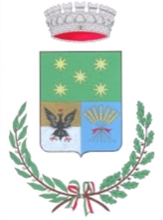 Comune di Santa Maria CoghinasAVVISO PIBBLICOIstituito con delibera G.C. n. 12/2020 Fondo per le donazioni da destinare all’ Emergenza COVID 19EMERGENZA CORONAVIRUS - DONAZIONIPER CHIUNQUE VOLESSE CONTRIBUIRE AD AIUTARE I CITTADINI DI SANTA MARIA COGHINAS E’ DISPONIBILE  IL CONTO CORRENTE BANCARIO, Codice  IBAN  IT 31G 01015 87130 00000001000 (con la seguente causale: donazione per emergenza coronavirus ) PRESSO LA TESORERIA BANCO DI SARDEGNA SANTA MARIA COGHINAS, ONDE  FAR CONFLUIRE LE DONAZIONI DI QUALUNQUE CITTADINO – ASSOCIAZIONE  E AZIENDA AL FINE DI CREARE UN FONDO DEDICATO ALL’ACQUISTO DI BENI DI PRIMA NECESSITÀ. l’Amministrazione comunale ringrazia tutti coloro che con un contributo vorranno contribuire ad integrare il fondo di solidarieta’ sociale.Basta anche il versamento di una piccola somma per far sorridere e sfamare una famiglia in difficoltà economica e sociale.detrazioni di imposta per chi effettua liberalità in denaro in favore dei comunil'art. 66 del d.l. 17 marzo 2020, n. 18 c.d. decreto "cura italia" ha previsto che per le erogazioni liberali in denaro, effettuate dalle persone fisiche e dagli enti non commerciali,   in favore dello stato, delle regioni, degli enti locali territoriali, di enti o istituzioni pubbliche, finalizzate a finanziare gli interventi in materia di contenimento e gestione dell'emergenza epidemiologica da covid-19 spetta una detrazione dall'imposta lorda ai fini dell'imposta sul reddito pari al 30%, per un importo non superiore a 30.000 euro.IL SINDACOPietro Carbini